Периодические издания библиотекифилиала ФГБОУ ВО «УдГУ»  в г. Воткинскена 2-е полугодие  2019 годаАрхитектурное наследствоБурение и нефтьБухгалтерский учетБюллетень Верховного Суда Российской ФедерацииВопросы психологии Гражданское право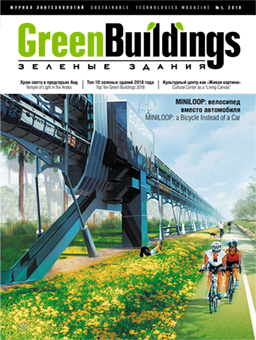 Деньги и кредит Дизайн. Материалы. Технология Зеленые здания/GREEN BUILDINGS Идеи Вашего Дома Информационные системы и технологииНефтепромысловое делоНефтяное хозяйствоПедагогикаРодина Российская газетаСобрание законодательства Российской ФедерацииСоциальное обслуживаниеТрудовое правоФинансовый вестник: финансы, налоги, страхование, бухгалтерский учетЭкологическое право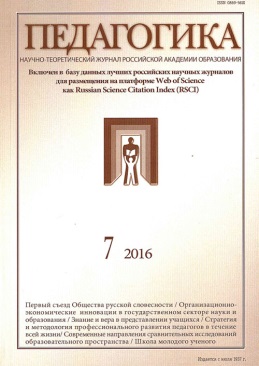 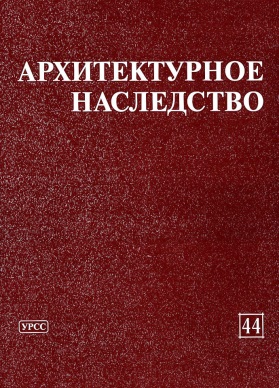 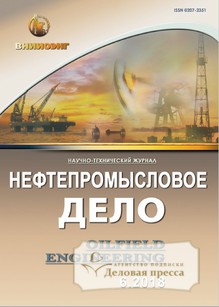 